高雄醫學大學多層次螢光影像擷取與分析系統實驗範例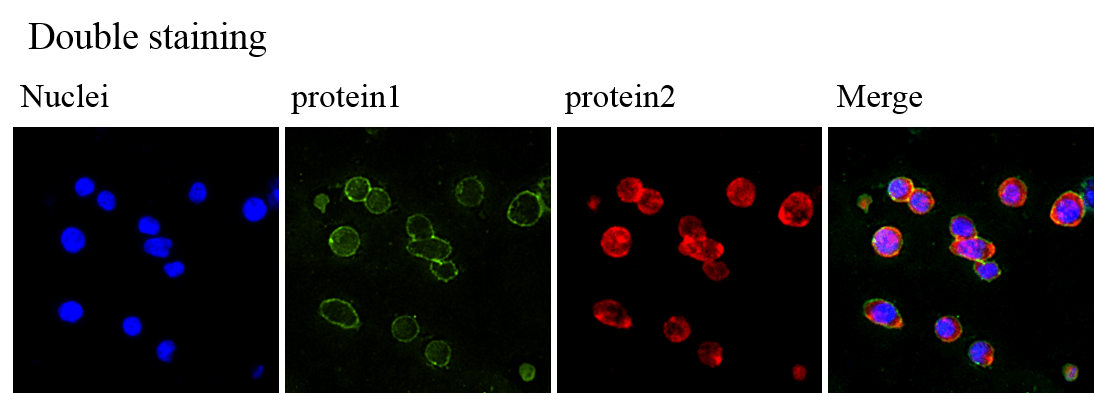 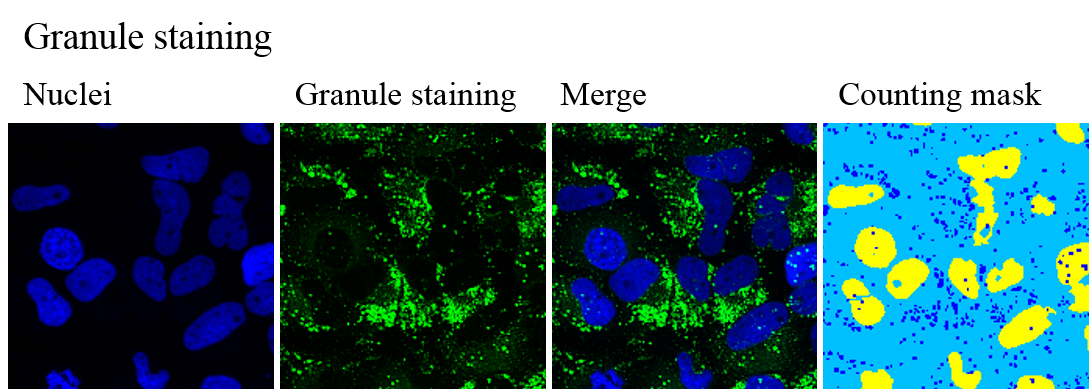 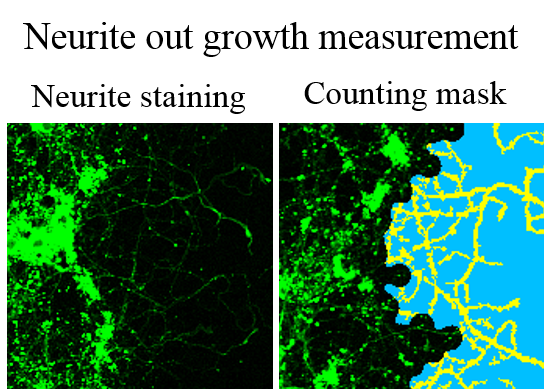 壹、儀器名稱ImageXpress Micro XLS Widefield High Content Screening System貳、聯絡人一、負責人：鄭添祿  教授        電話：(07)3121101#2138       e-mail:  layech@kmu.edu.tw            許雅玲  教授        電話：(07)3121101#2136#26       e-mail:  yainghsu@kmu.edu.tw二、管理人：顏嘉宏助理教授        電話：(07)3121101#2559#23       e-mail:  chyen@kmu.edu.tw 三、技術員：朱家瑩 小姐           電話：(07)3121101#2371#23       e-mail:  cychu@kmu.edu.tw参、儀器設備/功能    高通量螢光顯微影像系統共整合有拍照系統(ImageXpress)與分析系統 (MetaMorph 和 MDCStore)兩套系統。拍照系統 (ImageXpress)本機配備有高速雷射自動對焦系統，4X、10X、20X、40X 物鏡，五種濾光片 DAPI、 FITC、TRITC、TexRed、Cy5，可同時偵測 5 種螢光光源，特別的是配備有小型細胞培養箱系統。分析系統 (MetaMorph 和MDCStore) 自動多工高速分析軟體(MetaMorph和MDCStore): 內建高內涵應用分析模組(Application modules)、整合形態學分析功能(Integrated Morphometry Analysis)與細胞追蹤功能(Track object/point)，針對不同實驗設計使用相應的應用模組，使用者可以大幅縮短分析過程所花費的時間並獲得多元化的參數結果。肆、申請辦法本儀器於106年11月1日正式開放預約服務，由高雄醫學大學研究發展處研究資源組實施預約登記，登記方式為一時段(1小時為一時段)預約，至少一週前進行預約，相關的情形請直接到研究發展處研究資源組貴重儀器管理查看或來電詢問，技術員：朱家瑩 電話：3121101#2371#23。2. 儀器預約目前開放2個月 (當月及下個月)，並以實驗室負責人為單位。3. 預約時段後請務必準時上機，預約者無故未到或遲到達一小時，視同放棄，並不退回儀器使用費。若預約後不使用，請務必於1天前取消預約，否則須付該預約時段之儀器使用費。若兩次未取消將停止該使用者一個月之預約權。4.請於上機前2天提供申請繳費單及孔盤的datasheet(孔盤必須至少要有三個角)至國研8F本單位技術人員辦公室繳交。5. 一般或初步觀察不能在本儀器進行，以免浪費時間佔用儀器。6.開放時間：8小時以內，開放星期一至星期五：每日8:00-17:308小時以上，48小時以下，開放星期一二三，16:00之後48小時以上，僅開放星期五下午    自行上機者需經認證通過才可自行操作使用。7. 離線分析系統需網路上額外預約，詳細內容請參閱離線系統預約相關規定。伍、收費標準一、1. 委託上機: 校內使用者：1700元/小時。                 校內使用者：700元/小時。    2. 自行上機：校內使用者：300元/小時。    3. 連續使用第4小時起半價優待陸、影像存取限制一、個人實驗資料燒錄成光碟二、禁止使用隨身碟或隨身硬碟存取三、電腦硬碟空間有限，為有利儀器之正常操作，請自備光碟燒錄存取個人實驗資料。每月一日會定期清空電腦硬碟所有資料夾中所有檔案。四、電腦僅供測量及分析數據使用，請勿在此電腦進行無關實驗之操作。柒、管理辦法一、本設備屬本校貴重儀器，設置在國際學術研究大樓8樓研究發展處研究資源組IR801內。二、欲使用儀器者，需技術員代理上機或通過本單位訓練認證後方可自行操作儀器。三、本設備的使用須填寫申請表並經計畫主持人或管理人員認定後，方能登記使用。四、編制管理技術人員一名負責本設備的管理與維護，並保持周遭環境的清潔及安寧。並在管理老師的指導下，管理本設備、周邊設備及周圍環境，並給予技術上的支援。五、請使用者愛護儀器及相關設備，並維護儀器環境整潔。研究實驗所使用的樣本，請自行保留或清理，切勿留置於工作檯面以免受污損或丟棄。六、實驗材料準備的形式須符合本設備的使用要件，方可上機進行觀察。七、使用前務必先進行預約並填妥申請單交至儀器技術員，使用機器完畢後，請確實登記使用時間、光源種類、鏡頭倍率及使用狀況於使用登記簿內。八、若有使用中心之共軛焦顯微鏡者，請在發表文獻之致謝詞中以We thank the Center for Research Resources and Development at Kaohsiung Medical University for the instrumental support of confocal microscope.感謝高雄醫學大學研究發展處研究資源組提供儀器協助。九、沒有遵循使用規則、沒有登記儀器使用情形、週邊環境未清理。第一次提醒並記錄，第二次取消使用儀器一個月，並告知所屬實驗室負責人，第三次則取消儀器使用權利，並告知所屬實驗室負責人。捌、離線系統預約相關規定一、離線分析系統需網路上額外預約。二、開放時間：週一至週五：每日8:00-17:30二、分析資料皆需用光碟燒錄，禁止使用隨身碟或隨身硬碟存取三、請勿關閉分析系統(power core)，以免造成他人的分析資料遺失，一但造成影響，將視情節取消預約權力。四、電腦僅供分析數據使用，請勿在此電腦進行無關實驗之操作。玖、相關資料